Rita Bogner			 Spinnbahn 1e			90537 Feucht	Tel: 09128/12768		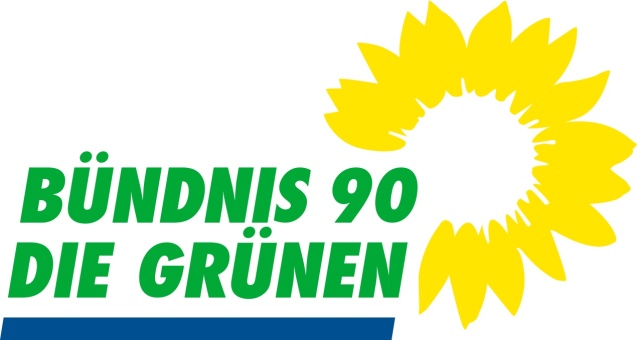 e-mail: bogner.pregler@t-online,de			Feucht, 03.12.2014Herrn BürgermeisterKonrad RupprechtHauptstr. 3390537 FeuchtSehr geehrter Herr Bürgermeister,im Namen der Fraktion Bündnis90/Die Grünen stelle ich folgendenAntrag Der Marktgemeinderat  bzw. das zuständige Gremium möge beschließen:Die Marktgemeinde Feucht bewirbt sich als “Fairtrade-Gemeinde“ im Rahmen der Internationalen Kampagne von „Fairtrade-Towns“ von Transfair.Die Verwaltung wird aufgefordert, an der Kampagne „Fairtrade Towns“ teilzunehmen und die dafür erforderlichen Anträge zu stellen. Die für die Verleihung des Titels erforderlichen Kriterien sind zu recherchieren und zu erfüllen.http://www.fairtrade-towns.de/materialien/bewerbungsunterlagen/Die Verwaltung wird aufgefordert künftige bei allen Sitzungen und Ausschüssen des Marktgemeinderates sowie im Bürgerbüro ein Produkt aus Fairem Handel zu  verwenden (z.B. Kaffee, Tee, Zucker, Kakao, Säfte etc.)BegründungEine Gemeinde des fairen Handels zeigt soziale Verantwortung und übernimmt eine Vorbildfunktion für Bürgerinnen und Bürger sowie für Unternehmen. Für den Markt Feucht bedeutet die Kampagne auch die Chance, sich als innovative und  zukunftsfähige Gemeinde zu zeigen und ein positives Image zu transportieren. Ziel der Kampagne ist es, dass sich unterschiedliche Akteure in der Kommune gemeinsam für den fairen Handel einsetzen. Bei der  Kampagne „Fairtrade Town“ geht es darum, in den Konsumländern das Bewusstsein für fair gehandelte Produkte zu fördern, um dadurch verbesserte Absatzmöglichkeiten für Produzenten in den Erzeugerländern zu schaffen, die wiederum den dort arbeitenden Menschen gerechte Arbeitsbedingungen geben und damit menschenwürdige Lebensbedingungen ermöglichen. Mit freundlichen Grüßen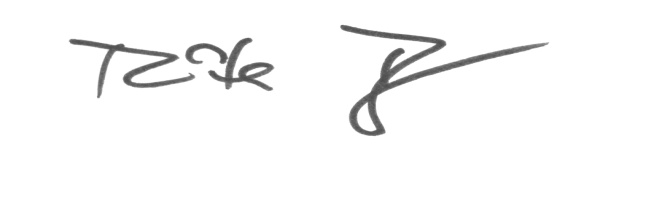 Rita BognerStv. Fraktionssprecherin Bündnis90/Die Grünen